Муниципальное бюджетное общеобразовательное  учреждение «Каменская основная школа» ОТЧЕТо деятельности  детского объединения«Радуга»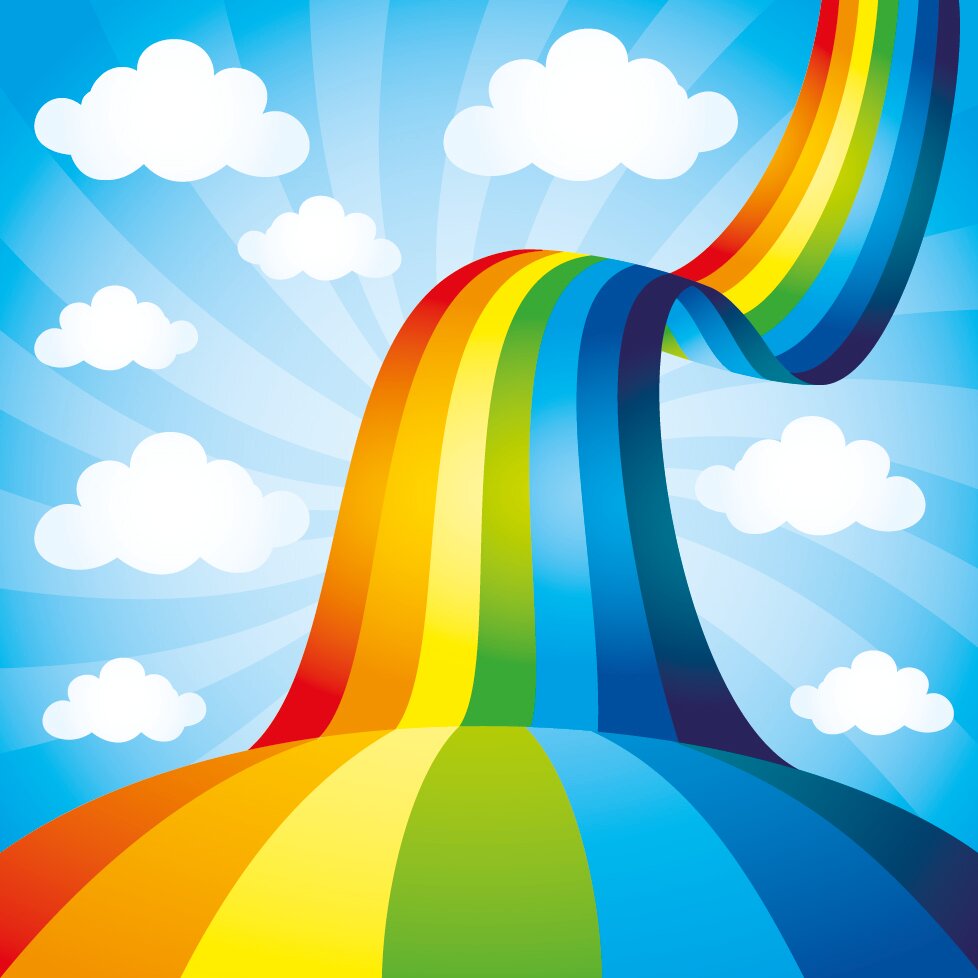 2019-2020 учебный годI.Пояснительная запискаПрирода детства не всегда соответствует действиям взрослых. Человек развивается по мере удовлетворения своих потребностей. Они очень разнообразны, среди них существуют такие, которые имеют особое значение при решении проблемы воспитания учеников: потребность в общении и в общности, в самореализации в среде сверстников, потребность в разнообразной деятельности, в творчестве, в романтике. Единство удовлетворения этих потребностей успешно решается путем создания детской организации. Организации могут быть различными, но они должны быть созданы не для детей, а организациями самих детей. Детская организация в школе может стать если не спасением, то хотя бы частичным выходом из создавшегося воспитательного тупика.
Все поколения людей с интересом всматриваются в тех, кто идёт им на смену. С волнением думают, какими они вырастут, оправдают ли надежды.В сегодняшних ребятах многое от нашего трудного времени, когда рождаются новые ориентиры. Как сделать, чтобы ребёнок, входя во взрослую жизнь, в сложную систему социальных связей, не потерялся в сфере человеческих взаимоотношений, духовности, экономике, политике, полностью реализовал себя как личность.Деятельность детской общественной организации регламентируется нормативно-правовой базой:- Конвенцией о правах ребенка; - Конституцией Российской Федерации; - Гражданским кодексом Российской Федерации;  - Законом Российской Федерации «Об общественных объединениях»;-Федеральным законом «О государственной поддержке молодежных и детских объединений»; - Законом Российской Федерации  «Об образовании».     Работая по данной программе, члены детской организации получают:интересную жизнь, наполненную делами, с участием в них самих ребят; возможность проявить себя, показать свои способности и таланты; выполнение реальных дел, имеющих большое значение для окружающих; участие в планировании работы детской организации, в выборах органов самоуправления и возможность быть избранными в них; трудолюбие, бережливость, жизненный оптимизм, способность к преодолению трудностей;осознание ценности  других людей (ближних), ценности человеческой жизни, нетерпимость к действиям и влияниям, представляющим угрозу жизни, физическому и нравственному здоровью и духовной безопасности личности, умение им противодействовать.Семейная культура – это:осознание безусловной ценности семьи как первоосновы нашей принадлежности к народу, Отечеству;понимание и поддержание таких нравственных устоев семьи, как любовь, взаимопомощь, почитание родителей, забота о младших и старших, ответственность за другого;бережное отношение к жизни человека, забота о продолжении рода. Социальная культура – это:осознание себя гражданином России на основе принятия общих национальных духовных и нравственных ценностей; вера в Россию, чувство личной ответственности за Отечество перед будущими поколениями; адекватное восприятие ценностей общества: прав человека,  правового государства, ценностей семьи, честности судов и ответственности власти,  гражданского общества;готовность солидарно противостоять глобальным вызовам современной эпохи; развитость чувства патриотизма и гражданской солидарности;•	способность к сознательному личностному, профессиональному, гражданскому и иному самоопределению и развитию в сочетании с моральной ответственностью личности перед семьей, народом, Отечеством, родителями, будущими поколениями;  •	забота о преуспевании единого многонационального российского народа, поддержание межэтнического мира и согласия.Воспитание в школе не должно быть оторвано от процесса образования, усвоения знаний, умений и навыков. Оно должно быть включено в этот процесс до такой степени органично, что хорошая учеба станет одним из важнейших воспитательных результатов. Духовно-нравственное развитие граждан России является  первостепенной задачей  современной образовательной системы  и представляет собой социальный заказ для общего образования. Духовно-нравственное развитие гражданина России  –  это процесс последовательного расширения и укрепления ценностно-смысловой сферы личности, формирования способности человека сознательно выстраивать и оценивать отношение к себе, другим людям, обществу, государству, миру в целом на основе общепринятых моральных норм и нравственных идеалов, ценностных установок. «В демократической России не должно быть принудительного гражданского согласия. Любое гражданское согласие здесь может быть только добровольным. Но именно поэтому так важно его достижение по таким коренным вопросам, как цели, ценности, рубежи развития, которые желательны и привлекательны для подавляющего большинства россиян. Обеспечение духовно-нравственного развития гражданина России является  ключевой задачей современной государственной политики Российской Федерации. Законопослушность, правопорядок, доверие, развитие экономики и социальной сферы, качество труда и общественных отношений – все это  непосредственно зависит от принятия гражданином России национальных и общечеловеческих ценностей и следования им в личной и общественной жизни.Духовно-нравственное развитие гражданина России обеспечивает развитие страны, процесс ее глубокой  модернизации  в его конкретно-человеческом, социально-личностном выражении. Духовно-нравственное развитие личности в целом является сложным, многоплановым процессом. Оно неотделимо от жизни человека во всей ее полноте и противоречивости, от семьи, общества, культуры, человечества в целом. Сферу педагогической ответственности в этом процессе можно обозначить двумя положениями:  фокусом целенаправленных усилий государства является воспитание активной гражданской позиции, чувства ответственности за свою страну; основным институтом педагогического   воздействия на  духовно-нравственное развитие гражданина России является общеобразовательная школа, выстраивающая партнерские отношения с другими социальными субъектами воспитания и социализации, такими, как семья, институты гражданского общества, конфессии, общественные организации, СМИ.Носителями ценностей и традиций являются народы России. Соответственно задача духовно-нравственного развития гражданина России должна быть осуществлена путем последовательной интеграции личности обучающегося  в культуры составляющих российское общество  народов и мировую культуру, приобщение обучающихся к изучению существующих в нашей стране религиозные традиции. Духовно-нравственное развитие гражданина России в рамках общего образования осуществляется в педагогически организованном процессе осознанного  восприятия и принятия обучающимся ценностей:семейной жизни;культурно-регионального сообщества;культуры своего народа, компонентом которой может быть система ценностей традиционных российских религий;российской гражданской нации;мирового сообщества.ЗАДАЧИ:Формировать гражданско-патриотическое сознание,  развивать чувства сопричастности к истории, малой родины, ОтечестваВоспитывать активную жизненную позицию через творческую и проектную деятельностьРазвивать у учащихся инициативу, стремление к самообразованию,  саморазвитию, самоуправлению, способности к успешной социализации в обществе и культуру межличностных отношенийПроводить мониторинг и  контроль ВРПродолжить развитие системы дополнительного образования.Проводить профилактику асоциальных явлений в детской и подростковой среде.Совершенствовать условия взаимодействия семьи и школы через единое информационное пространство.ПРИОРИТЕТНЫЕ  НАПРАВЛЕНИЯ ВОСПИТАТЕЛЬНОЙ  РАБОТЫ  НА  2019-2020 УЧЕБНЫЙ  ГОД:-гражданско-патриотическое воспитание;-духовно-нравственное воспитание;-экологическое воспитание и здорового образа жизни;- профориентационное и трудовое воспитание;- эстетическое воспитание;- правовое воспитание.                                              Пионервожатая                                                                     Шевелева А. В.План внеклассной и внешкольной воспитательной деятельности на 2019-2020 г.План внеклассной и внешкольной воспитательной деятельности на 2019-2020 г.План внеклассной и внешкольной воспитательной деятельности на 2019-2020 г.План внеклассной и внешкольной воспитательной деятельности на 2019-2020 г.План внеклассной и внешкольной воспитательной деятельности на 2019-2020 г.План внеклассной и внешкольной воспитательной деятельности на 2019-2020 г.План внеклассной и внешкольной воспитательной деятельности на 2019-2020 г.План внеклассной и внешкольной воспитательной деятельности на 2019-2020 г.План внеклассной и внешкольной воспитательной деятельности на 2019-2020 г.План внеклассной и внешкольной воспитательной деятельности на 2019-2020 г.План внеклассной и внешкольной воспитательной деятельности на 2019-2020 г.План внеклассной и внешкольной воспитательной деятельности на 2019-2020 г.План внеклассной и внешкольной воспитательной деятельности на 2019-2020 г.План внеклассной и внешкольной воспитательной деятельности на 2019-2020 г.План внеклассной и внешкольной воспитательной деятельности на 2019-2020 г.План внеклассной и внешкольной воспитательной деятельности на 2019-2020 г.План внеклассной и внешкольной воспитательной деятельности на 2019-2020 г.План внеклассной и внешкольной воспитательной деятельности на 2019-2020 г.План внеклассной и внешкольной воспитательной деятельности на 2019-2020 г.№№№№МероприятияМероприятияНаправлениеНаправлениеУчастие классовУчастие классовУчастие классовДатаДатаДатаДатаОтветственныеОтветственныеОтветственныеОтветственныеСентябрьСентябрьСентябрьСентябрьСентябрьСентябрьСентябрьСентябрьСентябрьСентябрьСентябрьСентябрьСентябрьСентябрьСентябрьСентябрьСентябрьСентябрьСентябрь1111День знаний. Общешкольная линейка, праздник Первого звонка.День знаний. Общешкольная линейка, праздник Первого звонка.Духовно-нравственное, эстетическоеДуховно-нравственное, эстетическое1-91-91-902.09.201902.09.201902.09.201902.09.2019Вожатая. Классные руководителиВожатая. Классные руководителиВожатая. Классные руководителиВожатая. Классные руководители2222Мероприятия, посвященные Дню солидарности в борьбе с терроризмом.Классные часыМероприятия, посвященные Дню солидарности в борьбе с терроризмом.Классные часыГражданско-патриотическоеГражданско-патриотическое1-91-91-9сентябрьсентябрьсентябрьсентябрьКлассные руководителиКлассные руководителиКлассные руководителиКлассные руководители3333Субботник по уборке школьной территории.Субботник по уборке школьной территории.ТрудовоеТрудовое2-92-92-913.09.201913.09.201913.09.201913.09.2019Заместитель директора по УВР . Классные руководителиЗаместитель директора по УВР . Классные руководителиЗаместитель директора по УВР . Классные руководителиЗаместитель директора по УВР . Классные руководители4444Торжественное мероприятие, посвященное 76-ой годовщине освобождению Смоленщины от немецко-фашистских захватчиковТоржественное мероприятие, посвященное 76-ой годовщине освобождению Смоленщины от немецко-фашистских захватчиковГражданско-патриотическоеГражданско-патриотическоеГражданско-патриотическоеГражданско-патриотическоеГражданско-патриотическое25.09.201925.09.201925.09.201925.09.2019Вожатая.Вожатая.Вожатая.Вожатая.5555Районные спортивные соревнования по кроссу, волейболу.Районные спортивные соревнования по кроссу, волейболу.ЗОЖЗОЖ4-94-94-924.09.201924.09.201924.09.201924.09.2019Учитель физкультуры Учитель физкультуры Учитель физкультуры Учитель физкультуры 6666Классные часы, посвященные Дню осовобождения Смоленщины.Классные часы, посвященные Дню осовобождения Смоленщины.Гражданско-патриотическоеГражданско-патриотическое1-91-91-919-25.09.201919-25.09.201919-25.09.201919-25.09.2019Классные руководители 1-9 классовКлассные руководители 1-9 классовКлассные руководители 1-9 классовКлассные руководители 1-9 классов7777Экскурсия в школьный музей «Музейный экспонат как носитель информации о судьбе края»Экскурсия в школьный музей «Музейный экспонат как носитель информации о судьбе края»Гражданско-патриотическоеГражданско-патриотическое4-74-74-724.09.201924.09.201924.09.201924.09.2019Руководитель школьного музеяРуководитель школьного музеяРуководитель школьного музеяРуководитель школьного музея7777Выставка творческих работ «Мой город- моя гордость».Выставка творческих работ «Мой город- моя гордость».Гражданско-патриотическоеГражданско-патриотическое2-92-92-917-25.09.201917-25.09.201917-25.09.201917-25.09.2019ВожатаяВожатаяВожатаяВожатая8888Заседание Совета обучающихся.Выборы Председателя Совета обучающихся.Заседание Совета обучающихся.Выборы Председателя Совета обучающихся.Учебно-познавательная  деятельностьУчебно-познавательная  деятельность5-95-95-9Третья декада месяцаТретья декада месяцаТретья декада месяцаТретья декада месяцаВожатаяВожатаяВожатаяВожатая9999Заседание Совета профилактики правонарушений несовершеннолетних.Заседание Совета профилактики правонарушений несовершеннолетних.ПравовоеПравовоеПервая декада месяцаПервая декада месяцаПервая декада месяцаВторая декадамесяцаВторая декадамесяцаВторая декадамесяцаВторая декадамесяцаЗаместитель директора по УВРЗаместитель директора по УВРЗаместитель директора по УВРЗаместитель директора по УВР10101010Беседа «Устав школы. Права и обязанности участников образовательного процесса».Беседа «Устав школы. Права и обязанности участников образовательного процесса».ПравовоеПравовое1-91-91-9сентябрьсентябрьсентябрьсентябрьАдминистрация школыАдминистрация школыАдминистрация школыАдминистрация школы11111111Участие во Всероссийском Фестивале энергосбережения #ВместеЯрче.Участие во Всероссийском Фестивале энергосбережения #ВместеЯрче.1-91-91-91-29.09.20181-29.09.20181-29.09.20181-29.09.2018Классные руководители 1-9 классов.Вожатая.Классные руководители 1-9 классов.Вожатая.Классные руководители 1-9 классов.Вожатая.Классные руководители 1-9 классов.Вожатая.ОктябрьОктябрьОктябрьОктябрьОктябрьОктябрьОктябрьОктябрьОктябрьОктябрьОктябрьОктябрьОктябрьОктябрьОктябрьОктябрьОктябрьОктябрьОктябрь111Праздничный концерт, посвященный Дню учителя.Праздничный концерт, посвященный Дню учителя.Праздничный концерт, посвященный Дню учителя.Духовно-нравственное,эстетическоеДуховно-нравственное,эстетическоеДуховно-нравственное,эстетическое1-91-91-94.10.20194.10.20194.10.20194.10.2019Вожатая.Учителя внеурочной деятельностиВожатая.Учителя внеурочной деятельностиВожатая.Учителя внеурочной деятельностиВожатая.Учителя внеурочной деятельностиВожатая.Учителя внеурочной деятельности222Урок по ОБЖ, посвященный ГОУрок по ОБЖ, посвященный ГОУрок по ОБЖ, посвященный ГОГражданско-патриотическоеГражданско-патриотическоеГражданско-патриотическое1-91-91-94.10.20194.10.20194.10.20194.10.2019Учитель ОБЖУчитель ОБЖУчитель ОБЖУчитель ОБЖУчитель ОБЖ333Всероссийский урок «Экология и энергосбережение».Всероссийский урок «Экология и энергосбережение».Всероссийский урок «Экология и энергосбережение».ЗОЖЗОЖЗОЖ5-95-95-916.10.201916.10.201916.10.201916.10.2019Зам.директора по УВРЗам.директора по УВРЗам.директора по УВРЗам.директора по УВРЗам.директора по УВР444Профилактическая беседа  с инспектором по делам несовершеннолетних.Профилактическая беседа  с инспектором по делам несовершеннолетних.Профилактическая беседа  с инспектором по делам несовершеннолетних.ПравовоеПравовоеПравовое5-95-95-9Третья декада месяцаТретья декада месяцаТретья декада месяцаТретья декада месяцаАдминистрация школы.Общественный инспектор по охране прав детстваАдминистрация школы.Общественный инспектор по охране прав детстваАдминистрация школы.Общественный инспектор по охране прав детстваАдминистрация школы.Общественный инспектор по охране прав детстваАдминистрация школы.Общественный инспектор по охране прав детства555Диагностика уровня воспитанности учащихся 1 – 9 классов.Диагностика уровня воспитанности учащихся 1 – 9 классов.Диагностика уровня воспитанности учащихся 1 – 9 классов.2-92-92-9октябрьоктябрьоктябрьоктябрьЗам.директора по УВРЗам.директора по УВРЗам.директора по УВРЗам.директора по УВРЗам.директора по УВР777Спортивные районные соревнованияСпортивные районные соревнованияСпортивные районные соревнованияЗОЖЗОЖЗОЖ6-86-86-8октябрьоктябрьоктябрьоктябрьУчитель физкультурыУчитель физкультурыУчитель физкультурыУчитель физкультурыУчитель физкультуры555Районная краеведческая конференцияРайонная краеведческая конференцияРайонная краеведческая конференцияГражданско-патриотическоеГражданско-патриотическоеГражданско-патриотическое7-97-97-9октябрьоктябрьоктябрьоктябрьУчителя-предметники, классные руководителиУчителя-предметники, классные руководителиУчителя-предметники, классные руководителиУчителя-предметники, классные руководителиУчителя-предметники, классные руководители666Мероприятие в начальной школе "Осень, осень, в гости просим".Мероприятие в начальной школе "Осень, осень, в гости просим".Мероприятие в начальной школе "Осень, осень, в гости просим".Трудовое, эстетическое.Трудовое, эстетическое.Трудовое, эстетическое.1-51-51-523.10.1923.10.1923.10.1923.10.19Вожатая.Вожатая.Вожатая.Вожатая.Вожатая.666Выставка творческих работ на тему: « Осень золотая».Выставка творческих работ на тему: « Осень золотая».Выставка творческих работ на тему: « Осень золотая».Трудовое, эстетическое.Трудовое, эстетическое.Трудовое, эстетическое.1-51-51-523.10.1923.10.1923.10.1923.10.19Вожатая.Вожатая.Вожатая.Вожатая.Вожатая.666Выставка творческих работ на тему: « Осень золотая».Выставка творческих работ на тему: « Осень золотая».Выставка творческих работ на тему: « Осень золотая».Трудовое, эстетическое.Трудовое, эстетическое.Трудовое, эстетическое.1-51-51-522-25.10.201922-25.10.201922-25.10.201922-25.10.2019Классные руководителиУчителя внеурочной деятельностиКлассные руководителиУчителя внеурочной деятельностиКлассные руководителиУчителя внеурочной деятельностиКлассные руководителиУчителя внеурочной деятельностиКлассные руководителиУчителя внеурочной деятельности777Субботник по уборке школьной территории.Субботник по уборке школьной территории.Субботник по уборке школьной территории.Трудовое Трудовое Трудовое 2-92-92-9Третья декада месяцаТретья декада месяцаТретья декада месяцаТретья декада месяцаЗам.директорапоУВРКлассные руководителиЗам.директорапоУВРКлассные руководителиЗам.директорапоУВРКлассные руководителиЗам.директорапоУВРКлассные руководителиЗам.директорапоУВРКлассные руководители888Олимпиады по предметам на уровне общеобразовательной организации.Олимпиады по предметам на уровне общеобразовательной организации.Олимпиады по предметам на уровне общеобразовательной организации.Учебно-познавательная  деятельностьУчебно-познавательная  деятельностьУчебно-познавательная  деятельность7-97-97-9Вторая и третья декада месяцаВторая и третья декада месяцаВторая и третья декада месяцаВторая и третья декада месяцаУчителя-предметникиУчителя-предметникиУчителя-предметникиУчителя-предметникиУчителя-предметники999Акция «Без наркотиков».Классные часы, беседы, выставка рисунков, плакатов.Акция «Без наркотиков».Классные часы, беседы, выставка рисунков, плакатов.Акция «Без наркотиков».Классные часы, беседы, выставка рисунков, плакатов.ЗОЖЗОЖЗОЖ5-95-95-9Третья декада месяцаТретья декада месяцаТретья декада месяцаТретья декада месяцаЗам.дир.по УВРВожатаяКлассные руководителиЗам.дир.по УВРВожатаяКлассные руководителиЗам.дир.по УВРВожатаяКлассные руководителиЗам.дир.по УВРВожатаяКлассные руководителиЗам.дир.по УВРВожатаяКлассные руководители101010Библиотечный урок, посвященный Международному дню школьных библиотекБиблиотечный урок, посвященный Международному дню школьных библиотекБиблиотечный урок, посвященный Международному дню школьных библиотекДуховно-нравственноеДуховно-нравственноеДуховно-нравственное1-41-41-4Третья декада месяцаТретья декада месяцаТретья декада месяцаТретья декада месяцаШкольный библиотекарьШкольный библиотекарьШкольный библиотекарьШкольный библиотекарьШкольный библиотекарь111111Всероссийский урок безопасности школьников в сети Интернет.Всероссийский урок безопасности школьников в сети Интернет.Всероссийский урок безопасности школьников в сети Интернет.ПравовоеПравовоеПравовое1-91-91-923.10.201923.10.201923.10.201923.10.2019ВожатаяВожатаяВожатаяВожатаяВожатая121212Внеклассное мероприятие в начальной школе «Страна порядка»Внеклассное мероприятие в начальной школе «Страна порядка»Внеклассное мероприятие в начальной школе «Страна порядка»ПравовоеПравовоеПравовое1-41-41-4Вторая декада месяцаВторая декада месяцаВторая декада месяцаВторая декада месяцаОбщественный инспектор по охране прав детства.Общественный инспектор по охране прав детства.Общественный инспектор по охране прав детства.Общественный инспектор по охране прав детства.Общественный инспектор по охране прав детства.131313Итоговая линейка.Итоговая линейка.Итоговая линейка.Учебно-познавательная  деятельностьУчебно-познавательная  деятельностьУчебно-познавательная  деятельность1-91-91-925.10.201925.10.201925.10.201925.10.2019Вожатая, Совет обучающихся школы.Вожатая, Совет обучающихся школы.Вожатая, Совет обучающихся школы.Вожатая, Совет обучающихся школы.Вожатая, Совет обучающихся школы.Осенние каникулыОсенние каникулыОсенние каникулыОсенние каникулыОсенние каникулыОсенние каникулыОсенние каникулыОсенние каникулыОсенние каникулыОсенние каникулыОсенние каникулыОсенние каникулыОсенние каникулыОсенние каникулыОсенние каникулыОсенние каникулыОсенние каникулыОсенние каникулыОсенние каникулыНоябрьНоябрьНоябрьНоябрьНоябрьНоябрьНоябрьНоябрьНоябрьНоябрьНоябрьНоябрьНоябрьНоябрьНоябрьНоябрьНоябрьНоябрьНоябрь111День Единства России:              1. Классные часы Внеклассное мероприятие "Россия – наш общий дом".День Единства России:              1. Классные часы Внеклассное мероприятие "Россия – наш общий дом".День Единства России:              1. Классные часы Внеклассное мероприятие "Россия – наш общий дом".Гражданско-патриотическое Гражданско-патриотическое Гражданско-патриотическое 1-91-91-96.11.20196.11.20196.11.20196.11.2019Классные руководители,вожатаяКлассные руководители,вожатаяКлассные руководители,вожатаяКлассные руководители,вожатаяКлассные руководители,вожатая222Международный день толерантности.Международный день толерантности.Международный день толерантности.Гражданско-патриотическоеГражданско-патриотическоеГражданско-патриотическое1-91-91-919.11.201919.11.201919.11.201919.11.2019ВожатаяВожатаяВожатаяВожатаяВожатая222333Мероприятия к Всемирному дню ребенка .-Оформление стендовой информации о проведении Всероссийского Дня правовой помощи детям.-Путешествие в страну правовых знаний-Анкетирование среди обучающихся школыТематические классные часы «20 ноября - Всероссийский День правовой помощи детям».-Выставка среди обучающихся  на лучший рисунок «Я рисую свои права»-Урок права «Конвенция о правах ребёнка»Мероприятия к Всемирному дню ребенка .-Оформление стендовой информации о проведении Всероссийского Дня правовой помощи детям.-Путешествие в страну правовых знаний-Анкетирование среди обучающихся школыТематические классные часы «20 ноября - Всероссийский День правовой помощи детям».-Выставка среди обучающихся  на лучший рисунок «Я рисую свои права»-Урок права «Конвенция о правах ребёнка»Мероприятия к Всемирному дню ребенка .-Оформление стендовой информации о проведении Всероссийского Дня правовой помощи детям.-Путешествие в страну правовых знаний-Анкетирование среди обучающихся школыТематические классные часы «20 ноября - Всероссийский День правовой помощи детям».-Выставка среди обучающихся  на лучший рисунок «Я рисую свои права»-Урок права «Конвенция о правах ребёнка»        Правовое        Правовое        Правовое1-91-91-919-21.11.201919-21.11.201919-21.11.201919-21.11.2019Зам.директора по УВР,вожатая, общественный инспектор,классные руководителиЗам.директора по УВР,вожатая, общественный инспектор,классные руководителиЗам.директора по УВР,вожатая, общественный инспектор,классные руководителиЗам.директора по УВР,вожатая, общественный инспектор,классные руководителиЗам.директора по УВР,вожатая, общественный инспектор,классные руководители444Концертная программа, посвященная Дню матери.Концертная программа, посвященная Дню матери.Концертная программа, посвященная Дню матери.Духовно-нравственное, семейное Духовно-нравственное, семейное Духовно-нравственное, семейное 1-91-91-929.11.2019.29.11.2019.29.11.2019.29.11.2019.ВожатаяВожатаяВожатаяВожатаяВожатая555Районный турнир по волейболуРайонный турнир по волейболуРайонный турнир по волейболуЗОЖЗОЖЗОЖ7-97-97-9Учитель физкультуры. Учитель физкультуры. Учитель физкультуры. Учитель физкультуры. Учитель физкультуры. 666Заседание Совета обучающихсяЗаседание Совета обучающихсяЗаседание Совета обучающихсяУчебно-познавательная деятельностьУчебно-познавательная деятельностьУчебно-познавательная деятельность1-91-91-9Третья декада месяцаТретья декада месяцаТретья декада месяцаТретья декада месяцаВожатая, Совет обучающихсяВожатая, Совет обучающихсяВожатая, Совет обучающихсяВожатая, Совет обучающихсяВожатая, Совет обучающихсяДекабрьДекабрьДекабрьДекабрьДекабрьДекабрьДекабрьДекабрьДекабрьДекабрьДекабрьДекабрьДекабрьДекабрьДекабрьДекабрьДекабрьДекабрьДекабрь1111 декабря – день борьбы со СПИДом. Диалог с медицинским работником "Здоровым быть здорово".1 декабря – день борьбы со СПИДом. Диалог с медицинским работником "Здоровым быть здорово".1 декабря – день борьбы со СПИДом. Диалог с медицинским работником "Здоровым быть здорово".ЗОЖЗОЖЗОЖ8-98-93.12.20193.12.20193.12.2019Зам.дир.по УВРЗам.дир.по УВРЗам.дир.по УВРЗам.дир.по УВР222Тематическая линейка, посвященная  Международному дню инвалидов.Тематическая линейка, посвященная  Международному дню инвалидов.Тематическая линейка, посвященная  Международному дню инвалидов.Духовно-нравственноеДуховно-нравственноеДуховно-нравственное5-95-9Первая декада месяцаПервая декада месяцаПервая декада месяцаВожатаяВожатаяВожатаяВожатая333Мероприятие, посвященное Дню неизвестного солдата «Имя солдата – неизвестно»Мероприятие, посвященное Дню неизвестного солдата «Имя солдата – неизвестно»Мероприятие, посвященное Дню неизвестного солдата «Имя солдата – неизвестно»Гражданско-патриотическоеГражданско-патриотическоеГражданско-патриотическое5-95-910.12.201910.12.201910.12.2019ВожатаяВожатаяВожатаяВожатая444Районный конкурс «Рождественские чтения»Районный конкурс «Рождественские чтения»Районный конкурс «Рождественские чтения»Духовно-нравственноеДуховно-нравственноеДуховно-нравственное8-98-9Зам.директора по УВРЗам.директора по УВРЗам.директора по УВРЗам.директора по УВР555Подготовка к встрече Нового года, выставка новогодних рисунков и плакатовПодготовка к встрече Нового года, выставка новогодних рисунков и плакатовПодготовка к встрече Нового года, выставка новогодних рисунков и плакатовДуховно-нравственное, эстетическое, семейное Духовно-нравственное, эстетическое, семейное Духовно-нравственное, эстетическое, семейное 1-91-9Вторая, третья декады месяцаВторая, третья декады месяцаВторая, третья декады месяцаВожатая, классные руководители, учителя внеурочной деятельности Вожатая, классные руководители, учителя внеурочной деятельности Вожатая, классные руководители, учителя внеурочной деятельности Вожатая, классные руководители, учителя внеурочной деятельности 666Мероприятия, посвящённые Дню Конституции.-Внеклассное мероприятие в начальной школе «Я люблю тебя Росси»;- выставка рисунков «Мой любимый уголок Родины»;-Беседа-викторина с учащимися «Я - гражданин России».Мероприятия, посвящённые Дню Конституции.-Внеклассное мероприятие в начальной школе «Я люблю тебя Росси»;- выставка рисунков «Мой любимый уголок Родины»;-Беседа-викторина с учащимися «Я - гражданин России».Мероприятия, посвящённые Дню Конституции.-Внеклассное мероприятие в начальной школе «Я люблю тебя Росси»;- выставка рисунков «Мой любимый уголок Родины»;-Беседа-викторина с учащимися «Я - гражданин России».Правовое воспитаниеПравовое воспитаниеПравовое воспитание1-91-912.12.201912.12.201912.12.2019Общественный инспектор по охране прав детстваОбщественный инспектор по охране прав детстваОбщественный инспектор по охране прав детстваОбщественный инспектор по охране прав детства777Общешкольное мероприятие, посвящённое  Дню героев РоссииОбщешкольное мероприятие, посвящённое  Дню героев РоссииОбщешкольное мероприятие, посвящённое  Дню героев РоссииГражданско-патриотическое  воспитаниеГражданско-патриотическое  воспитаниеГражданско-патриотическое  воспитание1-91-99.12.20199.12.20199.12.2019Руководитель музеяРуководитель музеяРуководитель музеяРуководитель музея888Заседание Совета профилактики.Заседание Совета профилактики.Заседание Совета профилактики.Профилактика преступлений, правонарушений, безнадзорности несовершеннолет-них.Профилактика преступлений, правонарушений, безнадзорности несовершеннолет-них.Профилактика преступлений, правонарушений, безнадзорности несовершеннолет-них.Вторая декада месяцаВторая декада месяцаВторая декада месяцаЗаместитель директора по УВР, общественныйинспектор.Заместитель директора по УВР, общественныйинспектор.Заместитель директора по УВР, общественныйинспектор.Заместитель директора по УВР, общественныйинспектор.999Муниципальные  Олимпиады по предметам.Муниципальные  Олимпиады по предметам.Муниципальные  Олимпиады по предметам.Учебно-познавательная деятельностьУчебно-познавательная деятельностьУчебно-познавательная деятельность8-98-9Вторая, третья декада месяцаВторая, третья декада месяцаВторая, третья декада месяцаУчителя-предметники.Учителя-предметники.Учителя-предметники.Учителя-предметники.101010Час общения «Ты не прав-если ты не знаешь прав»Час общения «Ты не прав-если ты не знаешь прав»Час общения «Ты не прав-если ты не знаешь прав»ПравовоеПравовоеПравовое5-95-9Вторая декада месяцаВторая декада месяцаВторая декада месяцаОбщественный инспектор по охране прав детстваОбщественный инспектор по охране прав детстваОбщественный инспектор по охране прав детстваОбщественный инспектор по охране прав детства111111Тематический урок информатики в рамках Всероссийской акции «Час кода».Тематический урок информатики в рамках Всероссийской акции «Час кода».Тематический урок информатики в рамках Всероссийской акции «Час кода».Учебно-познавательная деятельностьУчебно-познавательная деятельностьУчебно-познавательная деятельность5-95-93-9.12.20193-9.12.20193-9.12.2019Учитель информатикиУчитель информатикиУчитель информатикиУчитель информатики121212Новогодний праздник «Новогодняя сказка».Новогодний праздник «Новогодняя сказка».Новогодний праздник «Новогодняя сказка».ЭстетическоеЭстетическоеЭстетическое1-91-926.12.201926.12.201926.12.2019Вожатая, Совет обучающихся школы.Вожатая, Совет обучающихся школы.Вожатая, Совет обучающихся школы.Вожатая, Совет обучающихся школы.131313Итоговая линейкаИтоговая линейкаИтоговая линейкаВоспитание в процессе познавательной деятельностиВоспитание в процессе познавательной деятельностиВоспитание в процессе познавательной деятельности1-91-927.12.201927.12.201927.12.2019Вожатая, Совет обучающихся.Вожатая, Совет обучающихся.Вожатая, Совет обучающихся.Вожатая, Совет обучающихся.Зимние каникулыЗимние каникулыЗимние каникулыЗимние каникулыЗимние каникулыЗимние каникулыЗимние каникулыЗимние каникулыЗимние каникулыЗимние каникулыЗимние каникулыЗимние каникулыЗимние каникулыЗимние каникулыЗимние каникулыЗимние каникулыЗимние каникулыЗимние каникулыЗимние каникулыЯнварьЯнварьЯнварьЯнварьЯнварьЯнварьЯнварьЯнварьЯнварьЯнварьЯнварьЯнварьЯнварьЯнварьЯнварьЯнварьЯнварьЯнварьЯнварь1Внеклассное мероприятие "Завтра будет рождество»Внеклассное мероприятие "Завтра будет рождество»Внеклассное мероприятие "Завтра будет рождество»Внеклассное мероприятие "Завтра будет рождество»Внеклассное мероприятие "Завтра будет рождество»Духовно-нравственноеДуховно-нравственноеДуховно-нравственное5-95-914.0114.0114.01Вожатая,Руководитель школьного музеяВожатая,Руководитель школьного музеяВожатая,Руководитель школьного музеяВожатая,Руководитель школьного музеяВожатая,Руководитель школьного музеяВожатая,Руководитель школьного музея2Линейка, посвящённая тематике  годаЛинейка, посвящённая тематике  годаЛинейка, посвящённая тематике  годаЛинейка, посвящённая тематике  годаЛинейка, посвящённая тематике  годаДуховно-нравственное воспитаниеДуховно-нравственное воспитаниеДуховно-нравственное воспитание1-91-9Вторая декада месяцаВторая декада месяцаВторая декада месяцаВожатаяВожатаяВожатаяВожатаяВожатаяВожатая3Классные часы по профориентации.Классные часы по профориентации.Классные часы по профориентации.Классные часы по профориентации.Классные часы по профориентации.ПрофориентационноеПрофориентационноеПрофориентационное1-91-9Вторая декада месяцаВторая декада месяцаВторая декада месяцаЗам.директора по УВРЗам.директора по УВРЗам.директора по УВРЗам.директора по УВРЗам.директора по УВРЗам.директора по УВР4Круглый стол  по правам человекаКруглый стол  по правам человекаКруглый стол  по правам человекаКруглый стол  по правам человекаКруглый стол  по правам человекаПравовоеПравовоеПравовое4-94-9Третья декада января.Третья декада января.Третья декада января.Общественный инспектор по охране прав детстваОбщественный инспектор по охране прав детстваОбщественный инспектор по охране прав детстваОбщественный инспектор по охране прав детстваОбщественный инспектор по охране прав детстваОбщественный инспектор по охране прав детства5Внеклассное мероприятие, посвященное дню снятия блокады города Ленинграда «По страницам блокадного Ленинграда».Внеклассное мероприятие, посвященное дню снятия блокады города Ленинграда «По страницам блокадного Ленинграда».Внеклассное мероприятие, посвященное дню снятия блокады города Ленинграда «По страницам блокадного Ленинграда».Внеклассное мероприятие, посвященное дню снятия блокады города Ленинграда «По страницам блокадного Ленинграда».Внеклассное мероприятие, посвященное дню снятия блокады города Ленинграда «По страницам блокадного Ленинграда».Гражданско-патриотическое  воспитаниеГражданско-патриотическое  воспитаниеГражданско-патриотическое  воспитание2-92-9Третья декада январяТретья декада январяТретья декада январяВожатаяВожатаяВожатаяВожатаяВожатаяВожатая6Беседы на классных часах «Общественный порядок и правила поведения, обучающихся в общественных местах».Беседы на классных часах «Общественный порядок и правила поведения, обучающихся в общественных местах».Беседы на классных часах «Общественный порядок и правила поведения, обучающихся в общественных местах».Беседы на классных часах «Общественный порядок и правила поведения, обучающихся в общественных местах».Беседы на классных часах «Общественный порядок и правила поведения, обучающихся в общественных местах».ПравовоеПравовоеПравовое1-91-9Вторая декада месяцаВторая декада месяцаВторая декада месяцаКлассные руководители 1-9 классовКлассные руководители 1-9 классовКлассные руководители 1-9 классовКлассные руководители 1-9 классовКлассные руководители 1-9 классовКлассные руководители 1-9 классов7Профилактические мероприятия против экстремизма и терроризма. Выставка рисунков «Красота спасет мир».Профилактические мероприятия против экстремизма и терроризма. Выставка рисунков «Красота спасет мир».Профилактические мероприятия против экстремизма и терроризма. Выставка рисунков «Красота спасет мир».Профилактические мероприятия против экстремизма и терроризма. Выставка рисунков «Красота спасет мир».Профилактические мероприятия против экстремизма и терроризма. Выставка рисунков «Красота спасет мир».Гражданско-патриотическое  воспитаниеГражданско-патриотическое  воспитаниеГражданско-патриотическое  воспитание1-91-9Третья декада месяцаТретья декада месяцаТретья декада месяцаВожатаяВожатаяВожатаяВожатаяВожатаяВожатаяФевральФевральФевральФевральФевральФевральФевральФевральФевральФевральФевральФевральФевральФевральФевральФевральФевральФевральФевральФевральФевральФевраль111Месячник оборонно-спортивной работы (по отдельному плану).Месячник оборонно-спортивной работы (по отдельному плану).Месячник оборонно-спортивной работы (по отдельному плану).Гражданско-патриотическое воспитаниеГражданско-патриотическое воспитаниеГражданско-патриотическое воспитание1-9В течение месяцаВ течение месяцаВ течение месяцаВ течение месяцаВ течение месяцаВ течение месяцаЗам.дир по УВР,учитель физкультуры, ОБЖ, вожатая, руководитель музея, школьный библиотекарьЗам.дир по УВР,учитель физкультуры, ОБЖ, вожатая, руководитель музея, школьный библиотекарьЗам.дир по УВР,учитель физкультуры, ОБЖ, вожатая, руководитель музея, школьный библиотекарьЗам.дир по УВР,учитель физкультуры, ОБЖ, вожатая, руководитель музея, школьный библиотекарьЗам.дир по УВР,учитель физкультуры, ОБЖ, вожатая, руководитель музея, школьный библиотекарьЗам.дир по УВР,учитель физкультуры, ОБЖ, вожатая, руководитель музея, школьный библиотекарьЗам.дир по УВР,учитель физкультуры, ОБЖ, вожатая, руководитель музея, школьный библиотекарьЗам.дир по УВР,учитель физкультуры, ОБЖ, вожатая, руководитель музея, школьный библиотекарьЗам.дир по УВР,учитель физкультуры, ОБЖ, вожатая, руководитель музея, школьный библиотекарьМесячник «Месяц безопасности» (по отдельному плану)Месячник «Месяц безопасности» (по отдельному плану)Месячник «Месяц безопасности» (по отдельному плану)ЗОЖЗОЖЗОЖ1-9В течение месяцаВ течение месяцаВ течение месяцаВ течение месяцаВ течение месяцаВ течение месяцаЗам.дир по УВР,учитель физкультуры, ОБЖ, вожатая, школьный библиотекарьЗам.дир по УВР,учитель физкультуры, ОБЖ, вожатая, школьный библиотекарьЗам.дир по УВР,учитель физкультуры, ОБЖ, вожатая, школьный библиотекарьЗам.дир по УВР,учитель физкультуры, ОБЖ, вожатая, школьный библиотекарьЗам.дир по УВР,учитель физкультуры, ОБЖ, вожатая, школьный библиотекарьЗам.дир по УВР,учитель физкультуры, ОБЖ, вожатая, школьный библиотекарьЗам.дир по УВР,учитель физкультуры, ОБЖ, вожатая, школьный библиотекарьЗам.дир по УВР,учитель физкультуры, ОБЖ, вожатая, школьный библиотекарьЗам.дир по УВР,учитель физкультуры, ОБЖ, вожатая, школьный библиотекарь222День защитника Отечества. Торжественная линейка. Классные часы. Выпуск стенгазеты. Выставка рисунков Мероприятие в начальной школе, посвященное Дню Защитника Отечества.День защитника Отечества. Торжественная линейка. Классные часы. Выпуск стенгазеты. Выставка рисунков Мероприятие в начальной школе, посвященное Дню Защитника Отечества.День защитника Отечества. Торжественная линейка. Классные часы. Выпуск стенгазеты. Выставка рисунков Мероприятие в начальной школе, посвященное Дню Защитника Отечества.Гражданско-патриотическое воспитаниеГражданско-патриотическое воспитаниеГражданско-патриотическое воспитание1-91,317-21.0217-21.0217-21.0217-21.0217-21.0217-21.02Классные  руководители, вожатая,Классный руковод.1,3 клКлассные  руководители, вожатая,Классный руковод.1,3 клКлассные  руководители, вожатая,Классный руковод.1,3 клКлассные  руководители, вожатая,Классный руковод.1,3 клКлассные  руководители, вожатая,Классный руковод.1,3 клКлассные  руководители, вожатая,Классный руковод.1,3 клКлассные  руководители, вожатая,Классный руковод.1,3 клКлассные  руководители, вожатая,Классный руковод.1,3 клКлассные  руководители, вожатая,Классный руковод.1,3 кл3332 февраля  - День воинской славы России — День разгрома советскими войсками немецко-фашистских войск в Сталинградской битве (1943) 2 февраля  - День воинской славы России — День разгрома советскими войсками немецко-фашистских войск в Сталинградской битве (1943) 2 февраля  - День воинской славы России — День разгрома советскими войсками немецко-фашистских войск в Сталинградской битве (1943) Гражданско-патриотическое воспитаниеГражданско-патриотическое воспитаниеГражданско-патриотическое воспитание5-9Первая декада месяцаПервая декада месяцаПервая декада месяцаПервая декада месяцаПервая декада месяцаПервая декада месяцаРуководитель музеяРуководитель музеяРуководитель музеяРуководитель музеяРуководитель музеяРуководитель музеяРуководитель музеяРуководитель музеяРуководитель музея444Линейка, посвященная Дню памяти о россиянах, исполнявших служебный долг за пределами Отечества 

Линейка, посвященная Дню памяти о россиянах, исполнявших служебный долг за пределами Отечества 

Линейка, посвященная Дню памяти о россиянах, исполнявших служебный долг за пределами Отечества 

Гражданско-патриотическое воспитаниеГражданско-патриотическое воспитаниеГражданско-патриотическое воспитание5-914.0214.0214.0214.0214.0214.02Вожатая,руководитель музеяВожатая,руководитель музеяВожатая,руководитель музеяВожатая,руководитель музеяВожатая,руководитель музеяВожатая,руководитель музеяВожатая,руководитель музеяВожатая,руководитель музеяВожатая,руководитель музея444Беседы о сохранении жизни и здоровья детейБеседы о сохранении жизни и здоровья детейБеседы о сохранении жизни и здоровья детейЗОЖЗОЖЗОЖ1-9Учитель ОБЖ, классные руководители 1-9 классовУчитель ОБЖ, классные руководители 1-9 классовУчитель ОБЖ, классные руководители 1-9 классовУчитель ОБЖ, классные руководители 1-9 классовУчитель ОБЖ, классные руководители 1-9 классовУчитель ОБЖ, классные руководители 1-9 классовУчитель ОБЖ, классные руководители 1-9 классовУчитель ОБЖ, классные руководители 1-9 классовУчитель ОБЖ, классные руководители 1-9 классов555Заседание Совета обучающихся школыЗаседание Совета обучающихся школыЗаседание Совета обучающихся школыУчебно-познавательная деятельностьУчебно-познавательная деятельностьУчебно-познавательная деятельность1-9февральфевральфевральфевральфевральфевральВожатая, Совет обучающихсяВожатая, Совет обучающихсяВожатая, Совет обучающихсяВожатая, Совет обучающихсяВожатая, Совет обучающихсяВожатая, Совет обучающихсяВожатая, Совет обучающихсяВожатая, Совет обучающихсяВожатая, Совет обучающихсяМартМартМартМартМартМартМартМартМартМартМартМартМартМартМартМартМартМартМартМартМартМарт11Праздничное мероприятие, посвященное 8 марта: концертная программа, классные часы, выпуск поздравительной газеты.Мероприятие в начальной школе, посвященное Международному женскому Дню.Праздничное мероприятие, посвященное 8 марта: концертная программа, классные часы, выпуск поздравительной газеты.Мероприятие в начальной школе, посвященное Международному женскому Дню.Праздничное мероприятие, посвященное 8 марта: концертная программа, классные часы, выпуск поздравительной газеты.Мероприятие в начальной школе, посвященное Международному женскому Дню.Праздничное мероприятие, посвященное 8 марта: концертная программа, классные часы, выпуск поздравительной газеты.Мероприятие в начальной школе, посвященное Международному женскому Дню.Эстетическое, семейное воспитаниеЭстетическое, семейное воспитаниеЭстетическое, семейное воспитание1-92,41-92,41-92,46.03.6.03.6.03.6.03.Вожатая, Совет обучающихся школы, учителя внеурочной деятельности Классный руководитель 2,4 классовВожатая, Совет обучающихся школы, учителя внеурочной деятельности Классный руководитель 2,4 классовВожатая, Совет обучающихся школы, учителя внеурочной деятельности Классный руководитель 2,4 классовВожатая, Совет обучающихся школы, учителя внеурочной деятельности Классный руководитель 2,4 классовВожатая, Совет обучающихся школы, учителя внеурочной деятельности Классный руководитель 2,4 классовВожатая, Совет обучающихся школы, учителя внеурочной деятельности Классный руководитель 2,4 классовВожатая, Совет обучающихся школы, учителя внеурочной деятельности Классный руководитель 2,4 классовВожатая, Совет обучающихся школы, учителя внеурочной деятельности Классный руководитель 2,4 классовВожатая, Совет обучающихся школы, учителя внеурочной деятельности Классный руководитель 2,4 классов33Заседание Совета профилактики правонарушений несовершеннолетних подростковЗаседание Совета профилактики правонарушений несовершеннолетних подростковЗаседание Совета профилактики правонарушений несовершеннолетних подростковЗаседание Совета профилактики правонарушений несовершеннолетних подростковПрофилактика преступлений, правонарушений, безнадзорности несовершеннолетнихПрофилактика преступлений, правонарушений, безнадзорности несовершеннолетнихПрофилактика преступлений, правонарушений, безнадзорности несовершеннолетнихВторая декада месяцаВторая декада месяцаВторая декада месяцаВторая декада месяцаЗаместитель директора по УВР, общественный инспекторЗаместитель директора по УВР, общественный инспекторЗаместитель директора по УВР, общественный инспекторЗаместитель директора по УВР, общественный инспекторЗаместитель директора по УВР, общественный инспекторЗаместитель директора по УВР, общественный инспекторЗаместитель директора по УВР, общественный инспекторЗаместитель директора по УВР, общественный инспекторЗаместитель директора по УВР, общественный инспектор44Индивидуальная  беседа по профориентации с учащимися 9-го классаИндивидуальная  беседа по профориентации с учащимися 9-го классаИндивидуальная  беседа по профориентации с учащимися 9-го классаИндивидуальная  беседа по профориентации с учащимися 9-го классаПрофориентационноеПрофориентационноеПрофориентационное999Зам.директора по УВР, классный руководитель 9 классаЗам.директора по УВР, классный руководитель 9 классаЗам.директора по УВР, классный руководитель 9 классаЗам.директора по УВР, классный руководитель 9 классаЗам.директора по УВР, классный руководитель 9 классаЗам.директора по УВР, классный руководитель 9 классаЗам.директора по УВР, классный руководитель 9 классаЗам.директора по УВР, классный руководитель 9 классаЗам.директора по УВР, классный руководитель 9 класса55Итоговая линейкаИтоговая линейкаИтоговая линейкаИтоговая линейкаВоспитание в процессе познавательной деятельностиВоспитание в процессе познавательной деятельностиВоспитание в процессе познавательной деятельности1-9 классы1-9 классы1-9 классы13 марта13 марта13 марта13 мартаВожатая, Совет обучающихсяВожатая, Совет обучающихсяВожатая, Совет обучающихсяВожатая, Совет обучающихсяВожатая, Совет обучающихсяВожатая, Совет обучающихсяВожатая, Совет обучающихсяВожатая, Совет обучающихсяВожатая, Совет обучающихсяАпрельАпрельАпрельАпрельАпрельАпрельАпрельАпрельАпрельАпрельАпрельАпрельАпрельАпрельАпрельАпрельАпрельАпрельАпрельАпрельАпрельАпрель333Оформление стенда по профориентации «Все работы хороши»Оформление стенда по профориентации «Все работы хороши»Оформление стенда по профориентации «Все работы хороши»ПрофориентационноеПрофориентационноеПрофориентационное8-98-98-9В течение месяцаВ течение месяцаВ течение месяцаВ течение месяцаВожатая Вожатая Вожатая Вожатая Вожатая Вожатая Вожатая Вожатая Вожатая МайМайМайМайМайМайМайМайМайМайМайМайМайМайМайМайМайМайМайМайМайМай111Мероприятия, посвященные 75-годовщине Победы в Великой Отечественной войне.Мероприятия, посвященные 75-годовщине Победы в Великой Отечественной войне.Мероприятия, посвященные 75-годовщине Победы в Великой Отечественной войне.Мероприятия, посвященные 75-годовщине Победы в Великой Отечественной войне.гражданско-патриотическое воспитаниегражданско-патриотическое воспитание1-91-91-91-9маймаймаймайВожатая, классные руководители.Вожатая, классные руководители.Вожатая, классные руководители.Вожатая, классные руководители.Вожатая, классные руководители.Вожатая, классные руководители.Вожатая, классные руководители.Вожатая, классные руководители.111111Оформление школы к 9 маяОформление школы к 9 маяОформление школы к 9 маяОформление школы к 9 мая08.05.202008.05.202008.05.202008.05.2020ВожатаяВожатаяВожатаяВожатаяВожатаяВожатаяВожатаяВожатая121212Оформление школы к последнему звонкуОформление школы к последнему звонкуОформление школы к последнему звонкуОформление школы к последнему звонку28.05.202028.05.202028.05.202028.05.2020Зам.директора по УВР, вожатаяЗам.директора по УВР, вожатаяЗам.директора по УВР, вожатаяЗам.директора по УВР, вожатаяЗам.директора по УВР, вожатаяЗам.директора по УВР, вожатаяЗам.директора по УВР, вожатаяЗам.директора по УВР, вожатая